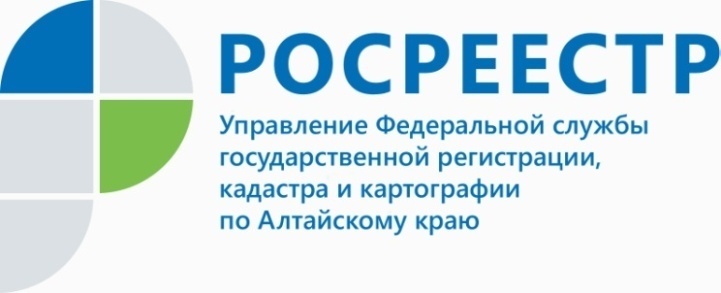 Росреестр – гражданам11 апреля 2018с 9 – 12 часовг. Славгород, ул. Ленина, д. 134/1День открытых дверей для гражданВ программе: бесплатные юридические консультации по вопросам государственной регистрации и государственного кадастрового учета, с предоставлением информационных материалов.Трансляция и скачивание видеороликов на тему: как узнать кадастровую стоимость; как пересмотреть кадастровую стоимость.Начальник Межмуниципального Славгородского отделаУправления Росреестра по Алтайскому краю                                      В.Э. Шамай